Publicado en Madrid el 08/09/2022 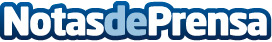 La nueva caldera de diseño de Bosch se cuela en la casa de Bertín OsborneBertín Osborne protagoniza un housetour por su casa mostrando cómo esta nueva caldera se posiciona como un nuevo elemento de diseño y decoración del que presumir en el hogar. La campaña forma parte de la estrategia a nivel global de Bosch Termotecnia a través de la cual los nuevos productos en calderas, controladores, bombas de calor y aire acondicionado se lanzan al mercado con la marca Bosch, abriendo así una nueva etapa para diseñar los productos del futuro, ahora más eficientes y conectados que nunca.Datos de contacto:Patricia Nájera914 56 90 00Nota de prensa publicada en: https://www.notasdeprensa.es/la-nueva-caldera-de-diseno-de-bosch-se-cuela Categorias: Sociedad Consumo Hogar Innovación Tecnológica http://www.notasdeprensa.es